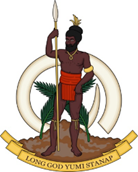 Statement delivered by Sumbue ANTAS,Ambassador/ Permanent Representative of the Republic of Vanuatu to the United Nations and other International Organisations in Geneva  40th Session of the Working Group of the Universal Periodic ReviewReview of Haiti 31st January 2022Mister President, Vanuatu welcomes the delegation of Haiti to this review and thanks it for the presentation today. Vanuatu recognizes the efforts made by the country to overcome the obstacles faced in safeguarding Human Rights of your people. We especially note the constitutional difficulties Haiti faces following the assassination of President Jovenel Moïse in July last year. The massive earthquake in August 2021 that killed more than 2,000 people and caused untold property and infrastructure damage has hampered progress in a situation already made difficult by the ongoing COVID-19 pandemic.As a fellow Small Island Developing State, and in the spirit of constructive dialogue, Vanuatu recommends to Haiti the following:Ratify the Convention against Torture and Other Cruel Inhuman or Degrading Treatment or Punishment as well as the Convention for the Protection of All Persons from Enforced Disappearance.Strengthen rule of law by curbing crime that ordinary people face and ensure those responsible for the heinous assassination of the President are brought to justice expeditiously.Implement polices on climate change, disaster risk reduction and recovery from the recent earthquake with international cooperation to supplement the national resources.Vanuatu wishes Haiti a successful review.Thank you, Mister President.